Muster-Gefährdungsbeurteilung Chemieunterricht an WaldorfschulenKlassenstufe: 		8. KlasseTitel des Versuchs: 	Mischen von Wachs und Öl (2.6)Literatur:			Lehrbuch der phänomenologischen Chemie, Band 1, Seite 82Gefahrenstufe                  	Versuchstyp   Lehrer             SchülerGefahrstoffe (Ausgangsstoffe, mögliche Zwischenprodukte, Endprodukte)Andere Stoffe:Beschreibung der DurchführungEine Mischung von etwa 20% Bienenwachs und 80% Sonnenblumenöl, in das man vor einer Woche fein geraffelte Beinwellwurzeln eingelegt und den Ansatz vor dem Mischen filtriert hat, werden zusammen geschmolzen und dann erkalten lassen. Man kann auch Lavendelblüten oder die Blütenblätter einer Rose in das zu verwendende Öl einlegen, oder Rosenblüten in Butter einlegen (sog. Enfleurage) und dann Butter und Wachs im selben Verhältnis zusammen schmelzen.Ergänzende HinweiseKeineEntsorgungshinweiseÜber den HausmüllMögliche Gefahren (auch durch Geräte)Sicherheitsmaßnahmen (gem. TRGS 500)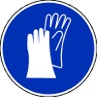 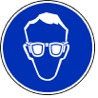 Schutzbrille       Schutzhandschuhe    Ersatzstoffprüfung (gem. TRGS 600)Keine notwendig; Arbeit mit Alltagsmaterialien.Schule:Datum:				Lehrperson:					Unterschrift:Schulstempel:© Ulrich Wunderlin / Atelierschule Zürich / Erstelldatum: 15.05.2015______________________________________________________________________________NameSignalwortPiktogrammeH-SätzeEUH-SätzeP-SätzeAGW in mg m-3KeineSpeiseöl, ButterBienenwachsPflanzenmaterial (Beinwellwurzeln, Lavendelblüten, Rosenblüten)GefahrenJaNeinSonstige Gefahren und HinweiseDurch EinatmenXTemperatur beim Schmelzen von Wachs kontrollieren, nicht über die Schmelztemperatur hinaus erhitzen.Durch HautkontaktXTemperatur beim Schmelzen von Wachs kontrollieren, nicht über die Schmelztemperatur hinaus erhitzen.BrandgefahrXTemperatur beim Schmelzen von Wachs kontrollieren, nicht über die Schmelztemperatur hinaus erhitzen.ExplosionsgefahrXTemperatur beim Schmelzen von Wachs kontrollieren, nicht über die Schmelztemperatur hinaus erhitzen.Durch AugenkontaktXTemperatur beim Schmelzen von Wachs kontrollieren, nicht über die Schmelztemperatur hinaus erhitzen.